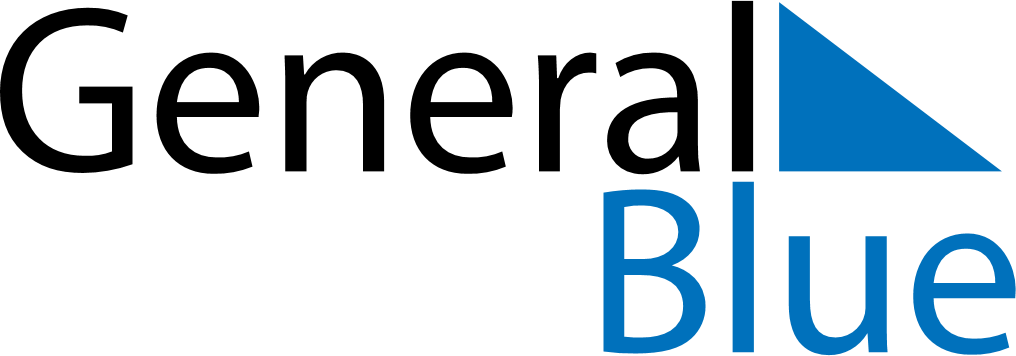 March 2024March 2024March 2024March 2024March 2024March 2024March 2024Dunsborough, Western Australia, AustraliaDunsborough, Western Australia, AustraliaDunsborough, Western Australia, AustraliaDunsborough, Western Australia, AustraliaDunsborough, Western Australia, AustraliaDunsborough, Western Australia, AustraliaDunsborough, Western Australia, AustraliaSundayMondayMondayTuesdayWednesdayThursdayFridaySaturday12Sunrise: 6:07 AMSunset: 6:55 PMDaylight: 12 hours and 48 minutes.Sunrise: 6:08 AMSunset: 6:54 PMDaylight: 12 hours and 46 minutes.34456789Sunrise: 6:09 AMSunset: 6:53 PMDaylight: 12 hours and 44 minutes.Sunrise: 6:10 AMSunset: 6:52 PMDaylight: 12 hours and 41 minutes.Sunrise: 6:10 AMSunset: 6:52 PMDaylight: 12 hours and 41 minutes.Sunrise: 6:11 AMSunset: 6:50 PMDaylight: 12 hours and 39 minutes.Sunrise: 6:11 AMSunset: 6:49 PMDaylight: 12 hours and 37 minutes.Sunrise: 6:12 AMSunset: 6:48 PMDaylight: 12 hours and 35 minutes.Sunrise: 6:13 AMSunset: 6:47 PMDaylight: 12 hours and 33 minutes.Sunrise: 6:14 AMSunset: 6:45 PMDaylight: 12 hours and 31 minutes.1011111213141516Sunrise: 6:15 AMSunset: 6:44 PMDaylight: 12 hours and 29 minutes.Sunrise: 6:15 AMSunset: 6:43 PMDaylight: 12 hours and 27 minutes.Sunrise: 6:15 AMSunset: 6:43 PMDaylight: 12 hours and 27 minutes.Sunrise: 6:16 AMSunset: 6:41 PMDaylight: 12 hours and 25 minutes.Sunrise: 6:17 AMSunset: 6:40 PMDaylight: 12 hours and 23 minutes.Sunrise: 6:18 AMSunset: 6:39 PMDaylight: 12 hours and 20 minutes.Sunrise: 6:19 AMSunset: 6:37 PMDaylight: 12 hours and 18 minutes.Sunrise: 6:19 AMSunset: 6:36 PMDaylight: 12 hours and 16 minutes.1718181920212223Sunrise: 6:20 AMSunset: 6:35 PMDaylight: 12 hours and 14 minutes.Sunrise: 6:21 AMSunset: 6:33 PMDaylight: 12 hours and 12 minutes.Sunrise: 6:21 AMSunset: 6:33 PMDaylight: 12 hours and 12 minutes.Sunrise: 6:22 AMSunset: 6:32 PMDaylight: 12 hours and 10 minutes.Sunrise: 6:22 AMSunset: 6:31 PMDaylight: 12 hours and 8 minutes.Sunrise: 6:23 AMSunset: 6:29 PMDaylight: 12 hours and 6 minutes.Sunrise: 6:24 AMSunset: 6:28 PMDaylight: 12 hours and 4 minutes.Sunrise: 6:25 AMSunset: 6:27 PMDaylight: 12 hours and 1 minute.2425252627282930Sunrise: 6:25 AMSunset: 6:25 PMDaylight: 11 hours and 59 minutes.Sunrise: 6:26 AMSunset: 6:24 PMDaylight: 11 hours and 57 minutes.Sunrise: 6:26 AMSunset: 6:24 PMDaylight: 11 hours and 57 minutes.Sunrise: 6:27 AMSunset: 6:23 PMDaylight: 11 hours and 55 minutes.Sunrise: 6:28 AMSunset: 6:21 PMDaylight: 11 hours and 53 minutes.Sunrise: 6:28 AMSunset: 6:20 PMDaylight: 11 hours and 51 minutes.Sunrise: 6:29 AMSunset: 6:19 PMDaylight: 11 hours and 49 minutes.Sunrise: 6:30 AMSunset: 6:17 PMDaylight: 11 hours and 47 minutes.31Sunrise: 6:31 AMSunset: 6:16 PMDaylight: 11 hours and 45 minutes.